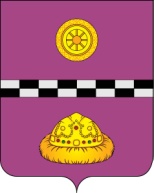 ПОСТАНОВЛЕНИЕот 30 июня 2022 г.			                                                                                     № 243На основании решения Совета муниципального района «Княжпогостский» от   22 июня 2022 года № 265 «О внесении изменений и дополнений в решение Совета муниципального района «Княжпогостский» от 23.12.2021 № 227 «О бюджете муниципального района «Княжпогостский» на 2022 год и плановый период 2023 и 2024 годов»ПОСТАНОВЛЯЮ:           1. Приложение № 1, таблицу 3 приложения № 2 постановления администрации муниципального района «Княжпогостский» от 19.01.2021 № 22 «Об утверждении муниципальной программы муниципального района «Княжпогостский» «Профилактика правонарушений и обеспечение безопасности на территории муниципального района «Княжпогостский» (далее – постановление) изложить в редакции, согласно приложению к настоящему постановлению.           2. Контроль за исполнением настоящего постановления возложить на заместителя руководителя администрации муниципального района «Княжпогостский» Сакулину С.Е.	3. Настоящее постановление вступает в силу с момента его принятия и подлежит официальному опубликованию. Глава МР «Княжпогостский» -                                                                                                  руководитель администрации                                                 	               А.Л. НемчиновПОЯСНИТЕЛЬНАЯ ЗАПИСКАк проекту постановления о внесении изменений в постановление администрации муниципального района «Княжпогостский» от 19 января 2021 г. № 22 «Об утверждении муниципальной программы муниципального района «Княжпогостский»«Профилактика правонарушений и обеспечение безопасности на территории муниципального района «Княжпогостский»Необходимость внесения изменений в постановление администрации муниципального района «Княжпогостский» от 19 января 2021 г. № 22 «Об утверждении муниципальной программы муниципального района «Княжпогостский» «Профилактика правонарушений и обеспечение безопасности на территории муниципального района «Княжпогостский» возникла во исполнение решения Совета муниципального района «Княжпогостский» от 23.12.2021 № 227 «О бюджете муниципального района «Княжпогостский» на 2022 год и плановый период 2023 и 2024 годов».Заместитель руководителя администрации                                                                           С.Е. СакулинаИсп. Духнай А.М.Рассылка: - ГО и ЧС – 1- финуправление – 1- отдел бухгалтерского учета – 1- отдел экономики – 1- управление образования – 1- управление культуры и спорта – 1 - ОМСУ – 9- ОМВД– 1- ЦСЗН – 1 - ЦЗН – 1 - ФКУ УИИ – 1 - ГИМС – 1 - реестр – 1О внесении изменений в постановление администрации муниципального района «Княжпогостский» от 19 января 2021 г. № 22 «Об утверждении муниципальной программы муниципального района «Княжпогостский»«Профилактика правонарушений и обеспечение безопасности на территории муниципального района «Княжпогостский» 